Gerbiami tėveliai,Ši atmintinė skirta Jums. Galbūt ji suteiks daugiau žinių apie specialųjį ugdymą mokykloje. Į mokyklą ateina skirtingų gebėjimų ir poreikių vaikai, todėl nenuostabu, kad kai kurie iš jų susiduria su sunkumais. Tėvams gana sunku nustatyti, kurios problemos išsispręs savaime, o kurioms įveikti reikės specialistų pagalbos. Pastebėję, kad vaikui sunku mokytis, tėvams reikėtų kalbėtis su dalyko mokytoju/ klasės auklėtoju kitais specialistais (psichologu, specialiuoju pedagogu, logopedu, socialiniu pedagogu ) dėl pagalbos vaikui būdų. MokytojasMokinio sunkumus pirmiausia pastebi mokytojas. Jis fiksuoja mokinio ugdymo(si) sunkumus ir esant reikalui, gavęs tėvų sutikimą, kreipiasi į mokyklos Vaiko gerovės komisiją (VGK). Mokyklos vaiko gerovės komisijaNumačiusi, kad mokiniui reikalinga specialioji pagalba, gavusi tėvų sutikimą kreipiasi į PPT dėl nuodugnaus vaiko specialiųjų ugdymosi poreikių įvertinimo. Pedagoginė Psichologinė tarnyba (PPT)Atlieka nuodugnų asmens specialiųjų ugdymosi poreikių įvertinimą. Rezultatus aptaria su mokiniu, tėvais, pedagogu. Daro išvadą apie asmens sutrikimą. Specialioji pedagoginė pagalbaLogopedasVaikams padedantis pašalinti ar sušvelninti turimus kalbėjimo, kalbos ir komunikacijos, balso, kalbos ritmo ir/ar tempo, sutrikimus. Specialioji pedagoginė pagalba Specialusis pedagogasSpecialistas, kuris dirba su vienu ar keliais mokymosi problemų turinčiais mokiniais, atskirame kabinete arba klasėje. Teikia pagalbą per matematikos ir lietuvių kalbos pamokas. Psichologinė pagalbaPsichologasNustato mokinio psichologines, asmenybės ir ugdymosi problemas ir padeda jas spręsti; stiprina mokytojų, tėvų gebėjimą bendrauti su mokiniais, turinčiais psichologinių problemų; Socialinė pedagoginė pagalba Socialinis pedagogasŠalina priežastis dėl kurių mokiniai negali lankyti mokyklos ar vengia tai daryti. Padeda mokiniams adaptuotis mokykloje, teikia mokiniui reikalingas pedagogines paslaugas, vykdo įvairias prevencines veiklas. Kas tai ?Specialusis ugdymas – specialiųjų poreikių asmenų mokymas, lavinimas bei vertybinių nuostatų formavimas, pripažįstant šių asmenų gebėjimus ir galias. Specialieji ugdymosi poreikiai (SUP) tai pagalbos ir paslaugų reikmė, kuri atsiranda dėl to, kad ugdymo ir saviugdos reikalavimai neatitinka asmens galimybių. Pritaikyta programa - teisės aktuose nurodoma, kad dalyko programos pritaikymas gali būti rekomenduojamas, kai vaikui nustatomi ilgalaikiai, stabilūs SUP. Ugdymo programa pritaikoma, kai mokinio pasiekimai žemesni nei patenkinamo lygio, neatitinka 2 metų laikotarpiu nurodytų mokinių pasiekimų lygių požymių. Mokiniams, turintiems specialiųjų ugdymosi poreikių, dalykų Bendrąją programą pritaiko mokytojas. Programa sudaroma tik rekomendavus PPT. Individualizuota programa gali būti rekomenduojama tik mokiniams, kuriems nustatyta negalia dėl intelekto sutrikimo. Vaiko gerovės komisijos paskirtis organizuoti ir koordinuoti prevencinį darbą, švietimo pagalbos teikimą, saugios ir palankios vaiko ugdymui aplinkos kūrimą, švietimo programų pritaikymą mokiniams, turintiems specialiųjų ugdymosi poreikių, atlikti mokinio specialiųjų ugdymosi poreikių pirminį įvertinimą ir atlikti kitas su vaiko gerove susijusias funkcijas. Pedagoginė psichologinė tarnyba (PPT) tai įstaiga, kuri sutikus tėvams įvertina asmens specialiuosius poreikius, skiria specialųjį ugdymą ir teikia pedagoginę bei psichologinę pagalbą vaikams ir tėvams.Kaip padėti vaikui?Mieli tėveliai, atminkite, kad: Reikia išsiaiškinti, ką mano pats vaikas. Ar jam pačiam atrodo, kad jis turi mokymosi problemų. Jūsų aktyvus dalyvavimas, nustatant, aptariant vaiko sunkumus, numatant pagalbos vaikui būdus ir formas yra be galo svarbus. Nebūkite abejingi, domėkitės savo vaiku. Jeigu Jūsų vaikas turi SUP nekaltinkite jo tingėjimu, nenoru mokytis. Niekas geriau už Jus nepažįsta Jūsų vaiko, todėl papasakokite Jūsų vaiką ugdančiam pedagogui, kuo daugiau apie savo vaiką: kas jam gerai sekasi, kokią veiklą jis mėgsta, kas jam patinka, kas jį nuramina, kaip jis reiškia savo jausmus ir daugelį kitų dalykų. Parodykite vaikui, kad Jūs džiaugiatės bent mažiausiu jo laimėjimu, pagirkite, paskatinkite jį. Negalvokite, kad pedagogai stebukladariai ir vieninteliai žino, kas tinkama Jūsų vaikui.Pasidalinkite su jais savo patyrimu, baimėmis, rūpesčiais, pasiekimais, džiaugsmais. Jūsų vaikas tikrai padarys pažangą, jeigu glaudžiai bendradarbiausite su pedagogais, specialistais. Bendradarbiavimas – kelias į sėkmę. Atminkite, kad vaiko SUP įvertinimas nepadaro Jūsų vaiko „neįgalų“ ir nežlugdo jo ateities. Priešingai, neįgalus vaikas gali pasidaryti tada, kai tuščiai švaistomas laikas, kai mokomasi to, kas jam per sudėtinga. Svarbu, kad Jūs, tėveliai, nedarytumėte už vaiko to, ką jis pats gali padaryti. Taip elgdamiesi ugdysite vaiko savarankiškumą. Padėkite savo vaikui pasijusti mylimam, svarbiam, reikalingam, nors jis ir patiria nesėkmių moksle. Visada domėkitės savo vaiko pasiekimais.Atminkite, kad visi mes esame skirtingi, ir tai yra normalu. Juk būtų nenormalu, jei visi būtumėm vienodi. Nepraraskite kantrybės, kai Jūsų vaikas ne iš karto supras kokią nors užduotį, pamirš Jūsų prašymus ir pan. Svarbiausia, nepalikite savo vaiko vieno su jo problemomis, visada rodykite vaikui, kad jį mylite tokį, koks jis yra. Šaltiniai: https://kudirka.radviliskis.lm.lt/wp-content/uploads/2019/02/lankstinukas-spec.-pagalba-1.pdfhttps://galiudezute.lt/institucija/ppt-spt/Pagalba mokiniui mokykloje Informacija tėvams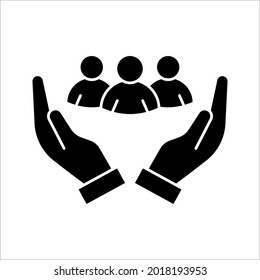 Ruklos Jono Stanislauskomokykla-daugiafunkcis centras2023 m.